ДатаПредмет Класс ФИО учителяТема урокаСодержание урока 02.10Русский язык7Пляскина Т.В.Описание внешности человека.Тема урока: Описание внешности человека. ЗапишитеПортрет. Описание внешности называется портретом, вот его компоненты, запишите их в тетрадь: лицо, глаза, волосы, фигура, мимикаПрочитаем небольшой отрывок из рассказа: Настя была как золотая курочка на высоких ножках. Волосы у неё, ни темные, ни светлые, отливали золотом, веснушки по всему лицу были крупные, как золотые монетки, и частые, и тесно им было, и лезли они во все стороны. Только носик один был чистенький и глядел вверх.Митраша был моложе сестры на два года. Ему было всего только десять лет с хвостиком. Он был коротенький, но очень плотный, лобастый,затылок широкий. Это был мальчик упрямый и сильный.“Кладовая солнца” М.М.ПришвинЧитаем след. отрывок: Это был мальчик лет десяти, больше меня, худощавый и тонкий, как тростинка. Одет он был в грязной рубашонке, руки держал в карманах узких и коротких штанишек. Тёмные волосы лохматились над чёрными задумчивыми глазами.В. Г. Короленко “Дети подземелья”А вот еще один отрывок:Очередь была за Дубровским. Секретарь поднес ему бумагу. Но Дубровский стал неподвижен, потупя голову и молчал. Потом вдруг поднял голову, глаза его засверкали, он топнул ногою, оттолкнул секретаря с такою силою, что тот упал....“Дубровский” А.С.ПушкинВ зависимости от замысла и цели, описания внешности делятся на несколько видов: деловое, научное, художественное. ЗапишитеКак вы думаете, какое описание использовали авторы в отрывках, которые мы прочитали?В художественном тексте портрет является средством характеристики героя. Он органично включается в текст произведения и составляет с ним единое целое.Обратим внимание на особенности художественного описания. Использование большого количества   изобразительно-выразительных  средства в них.(сравнение, цветовые эпитеты, эпитеты со значением формы, размера, существительные с уменьшительно-ласкательными суффиксами, использование числительных, разговорная лексика)Как вы думаете,  в чем особенность  делового  и научного  описания человека?В них даны конкретные данные о человеке. Например: Ее приметы: на вид 14-16 лет, плотного телосложения, рост 165 см., волосы темно-русые, прямые, ниже плеч, глаза карие. За ухом большое родимое пятно.Посмотрим урок https://youtu.be/Wt0ioUDn5d4Домашнее задание упр.96. Фоторг. работы жду сегодня до 20.0002.10Литература 7Пляскина Т.В.М.В. Ломоносов. Теория трёх штилей.Запишите число и тему урока М.В. Ломоносов. Теория трёх штилей.Отдельно данной темы в учебнике литературы нет, поэтому смотрим видео и в тетрадь записываем:1. Что такое штили в литературе, 2  разряды и примеры по ссылке  https://youtu.be/QwGaTAjTAmAу вас должна получиться примерно такая таблица или схема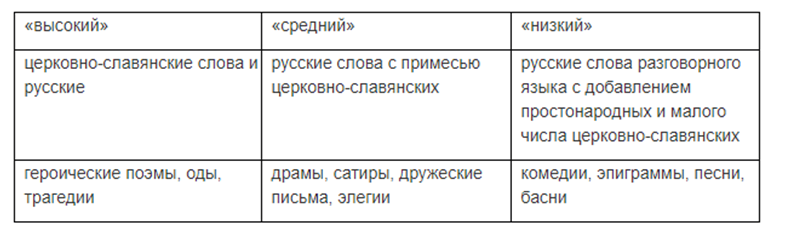 Откройте учебник на стр. 67. После "Оды на день восшествия..." есть 3 вопроса. Отвечаем письменно и присылаем мне фотогр. ответов сегодня до 20.0002.10ОБЖ7Терентьева А.С.1.Опасные  и чрезвычайные ситуации природного характера.2.Землятресения. Причины возникновения и его возможные последствия.1.Читаем параграф 1.3,и 2.1., записываем определения что такое -опасная ситуация, стихийное бедствие, чрезвычайная ситуация. Из параграфа 2.1 что такое землетрясение, магнитуда, эпицентр, по какой шкале замеряют землетрясение (балы). Все записываем в дневник безопасности.2.Жду фото ваших работ до 18.00.1.10География 7 классТерентьева Лариса АркадьевнаЖизнь в океане. Взаимодействие океана с атмосферой и сушей.День добрый! Давайте начнём с повторения по теме прошлого урока.Тест «ДА-НЕТ», если «ДА» - ставим 1, если «НЕТ» - ставим – 0Получившийся код – высылаем сообщением. Время на работу 10 минут.1.Температура поверхностных вод в океане уменьшается от экватора к полюсам.Чем глубже мы опускаемся в водах океана, тем температура воды увеличивается (становится теплее).Соленость измеряется в промилле.Самые солёные воды в океане вдоль экватора.Самую низкую солёность вод в океане имеет Северный Ледовитый океан.Средняя солёность океана - 35‰Прозрачность вод в холодных морях больше.Самое солёное море – Карское.Если солёность 35‰, это означает, что в двух литрах воды будет 70 г. соли.Солёность вод выше там, где много испаряется воды и мало выпадает осадков.Тема сегодняшнего урока «Жизнь в океане. Взаимодействие океана с атмосферой и сушей». Но начнем мы изучения этой темы со значения океана в жизни нашей планеты.  Прочитайте приведённый текст, сделайте записи в тетрадях – тезисы (краткая запись основных положений):Существовали времена в древнейшей истории планеты, когда всю поверхность Земли покрывали водные массы. В этих бесконечных пространствах когда-то зарождалась первая жизнь в виде одноклеточных существ. Затем из воды выделились материки (правда, в глубокой древности они имели совсем не такой вид, как сегодня). Взаимодействие океана с атмосферой и сушей обусловило выход жизненных форм из водной среды, их развитие и многообразие. А в итоге – появление на Земле высших млекопитающих и человека. В жизнедеятельности всей планеты как единого организма океанические массы выполняют важнейшие задачи. Взаимодействие океана с атмосферой и сушей определяется некоторыми физическими свойствами воды, которой свойственно поглощать гораздо большее количество тепла, чем суше. Вода нагревается медленнее, но зато длительное время способна удерживать тепло. Таким образом, более двух третей всего тепла, полученного от Солнца, поглощается водными массами. А всего лишь в десяти сантиметрах воды на поверхности содержится намного больше тепла, чем в атмосферных слоях. Не случайно мировой океан называют аккумулятором тепловой энергии в планетарном масштабе. Взаимодействие океана с атмосферой и сушей выражается в первую очередь в том, что он поставляет в воздух влагу, которая затем в виде осадков питает сушу Земли. Так достигается глобальный круговорот воды, без которого жизнь на планете была бы под большим вопросом (по крайней мере, на наземной ее части). Взаимодействие океана и атмосферы оказывает влияние на «обмен веществ» в планетарном масштабе. В чем же он состоит? Давайте рассмотрим поподробнее. Итак, мы выяснили, что мировой океан насыщает атмосферу влагой и затем напитывает осадками участки суши. Но одновременно с этой влагой (в ходе испарений и разбрызгивания при помощи ветров) в воздухе оказываются соли, которыми полна океанская вода. Превращенные в аэрозоли (мельчайшие частицы, взвешенные в атмосфере), эти соли входят в состав осадков, выпадающих на землю. Взаимодействие океана с атмосферой и сушей можно описать следующей схемой. Холодные воздушные массы нагреваются над теплыми слоями океана, а теплый воздух, наоборот, охлаждается над холодными. Запасенное океаном тепло (и влага) уходит в ближние слои атмосферы. Над поверхностью мирового океана формируются особые морские воздушные массы. Они кардинально отличаются от континентальных повышенной влажностью и разбросом температурного режима. Данные особенности температур (их различие) способствуют возникновению разницы в атмосферном давлении и способствуют перемещению воздушных масс с океана на материки. Именно поэтому на побережье всегда особый, мягкий, «морской» климат. Яркий пример взаимодействия – муссоны, особые сезонные ветра. Они формируются на границе воды и суши и сильно влияют на климатические условия материков. Течения в мировом океане (к примеру, Гольфстрим), как результат взаимодействия, также выполняют одну из важнейших задач. Они носят огромнейшие количества тепла (больше, чем передается по воздуху) от экваториальных до умеренных и даже полярных широт, обеспечивая энергоснабжение и своеобразное «отопление» Земли. Гидросфера – водная оболочка планеты. Она включает в себя все виды вод на Земле: мировой океан, подземные, поверхностные континентальные. Их общий объем достигает более полутора миллионов кубических километров с массой, превышающей массу атмосферы в сотни раз. Из них океанические воды занимают большую часть – свыше 95%. Принято считать, что в гидросфере впервые появилась и начала развиваться жизнь. И только в палеозое животные и растения стали выбираться на сушу. Взаимодействие океана с атмосферой и сушей обуславливает многообразие жизненных форм в мировом океане. В нем рождается и развивается великое многообразие живых существ: от мельчайших микроорганизмов до самых больших млекопитающих на планете – гигантских китов. Океан – кладезь пищевых запасов для всего человечества. Здесь ведется промысел млекопитающих, лов рыб, сбор водорослей и планктона. А из морских даров получают не только пищу, но и лекарства от болезней. Домашнее задание: изучите §8, Дополните свои записи терминами: нектон, планктон, бентос.